聘僱在臺畢業僑外生工作評點表(AP0)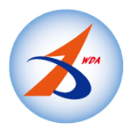 Overseas Chinese/Foreign Student Graduated in Taiwan Comment System Form單位（雇主）名稱：                         單位印章：   Entity（Employer）Name                      Entity Seal外國人姓名Foreigner Name(請用正楷填寫)(please write in block letters)外國人身分別Foreigner Identity□ 僑生Overseas Chinese Student    □ 華裔生Ethnic Chinese Student□ 外國留學生Foreign Student                               第一次獲評點制許可文號：                                               (初次申請免填)NO. of comment system permit first obtained                    (not necessary for first application)第一次獲評點制許可文號：                                               (初次申請免填)NO. of comment system permit first obtained                    (not necessary for first application)評點項目Comment Item評點項目Comment Item內容及等級Content and Rating配點Pts自評(Check by applicant)審核(Confirmed by agency)1學歷Education博士學位 Doctoral Degree30□□□□□□1學歷Education碩士學位 Master’s Degree20□□□□□□1學歷Education學士學位 Bachelor’s Degree10□□□□□□2月平均薪資Average monthly salaryNT$47,971及以上（and above）40□□□□□□□□2月平均薪資Average monthly salaryNT$40,000~ NT$47,97030□□□□□□□□2月平均薪資Average monthly salaryNT$35,000~ NT$39,99920□□□□□□□□2月平均薪資Average monthly salaryNT$31,520~ NT$34,99910□□□□□□□□3工作經驗Work Experience2年及以上 （2 years and above）20□□□□3工作經驗Work Experience1年以上未滿2年（1 year less than 2）10□□□□4具擔任該職務資格Qualified to serve in relevant capacity具有企業所需各該職務特殊專長能力者Those possessing special expertise required by company for relevant position20□□5華語語文能力Chinese language proficiency「流利」等級以上  （“Fluent” or higher）30□□□□□□5華語語文能力Chinese language proficiency「高階」等級      （“Advanced” ）25□□□□□□5華語語文能力Chinese language proficiency「進階」等級      （“Intermediate”）20□□□□□□6他國語言能力Foreign language proficiency具有華語以外之2項及以上他國語言能力2 foreign languages in addition to Chinese20□□□□6他國語言能力Foreign language proficiency具有華語以外之1項他國語言能力1 foreign languages in addition to Chinese10□□□□7他國成長經驗Personal overseas development具有於他國連續居留6年以上之成長經歷Those residing in foreign countries 6 or more years10□□8配合政府政策Compliance with government policy配合政府產業發展相關政策企業受僱者Companies or employees conforming to government policies related to industrial development20□□                 合格點數（Qualifying Score）：70        合計Total                 合格點數（Qualifying Score）：70        合計Total                 合格點數（Qualifying Score）：70        合計Total                 合格點數（Qualifying Score）：70        合計Total     Pts     Pts填表須知 Guidance Notes一、各評點項目至多只能勾選一個。    Check only one box in each comment item.二、各評點項目應檢附之文件，請參見下方「應備申請文件一覽表」。    Documentation should be attached for each comment item. Please reference the following “Required Application Documents List”.三、所附文件係外文者，應檢附中文譯本。     If attach document is not Chinese, it should be translated into Chinese.四、所附文件為影本者，請加蓋申請單位大小章，並註記「與正本相符」字樣。     If attached documents are copies, they should be marked with the words: “same as originals” and stamped with the seals applicant entity.五、前已獲評點制許可，後續展延許可或轉換雇主之申請，應檢附評點表且達規定點數，並檢核與前次評點各項評點點數，如有增加該項評點者，應檢附該項佐證資料，始得列計。(前次已獲評點制許可之申請案，各項評點項已檢附佐證文件者，於再次申請時，得免再檢附)     Those who have obtained a prior comment system permit, subsequently extended the permit, or are applying to change employers, should comment form, and qualification points, and confirm the points in each comment item of the previous comment.  Those increasing comment points should attach supporting information for the relevant item for inclusion in the total. (Applications that have obtained prior comment system permits and had attached supporting information for each comment item are exempt from re-attachment of documents when re-applying.)  機關網站與聯繫Officail Websites & Contact1.勞動部勞動力發展署 Workforce Development Agency, MOLhttps://www.wda.gov.tw2.外國人在臺工作服務網 EZ Work Taiwanhttps://ezworktaiwan.wda.gov.tw3.外國專業人員工作許可申辦網 Work Permit Application Webpage for Foreign Professionalhttps://ezwp.wda.gov.tw4.諮詢電話 Support Hotline：（02）899560005.機關收件櫃台：臺北市中正區中華路一段39號10樓  Reception Counter：No.39 Zhonghua Rd., Sec. 1, 10 Fl., Zhongzheng District, Taipei City